A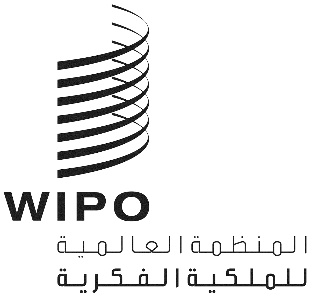 A/59/3الأصل: بالإنكليزيةالتاريخ: 30 يوليو 2019جمعيات الدول الأعضاء في الويبوسلسلة الاجتماعات التاسعة والخمسونجنيف، من 30 سبتمبر إلى 9 أكتوبر 2019قبول المراقبينوثيقة من إعداد الأمانةترد قائمة المراقبين الذين قبلوا لحضور سلسلة الاجتماعات التاسعة والخمسين لجمعيات الدول الأعضاء في المنظمة العالمية للملكية الفكرية (الويبو) والاتحادات التي تديرها الويبو (الجمعيات)، في الوثيقة A/59/INF/1 Rev..وبمجرد قبول المراقب لحضور اجتماعات الجمعيات، يُدعى أيضاً لحضور اجتماعات اللجان أو الأفرقة العاملة أو الهيئات الفرعية الأخرى التابعة للجمعيات، بنفس الصفة، إذا كان موضوعها ذا أهمية مباشرة لذلك المراقب.واتُخذت أحدث القرارات المتعلقة بقبول المراقبين في اجتماعات الجمعيات في سلسلة الاجتماعات الثامنة والخمسين لجمعيات الدول الأعضاء في الويبو، والتي عُقدت في الفترة من 24 سبتمبر إلى 2 أكتوبر 2018 (الفقرات من 22 إلى 24 في الوثيقة A/58/11).ومنذ ذلك الحين، تلقى المدير العام طلبات بالمعلومات اللازمة، من كل الكيانات التالية لقبولها لحضور اجتماعات الجمعيات بصفة مراقب:ألف.	المنظمات الدولية غير الحكومية"1"	اتحاد أسماء الأغذية الشائعة (CCFN)؛"2"	والجمعية الدولية للأدوية الجنيسة والبيولوجية المثيلة (IGBA)؛"3"	والمعهد الأوروبي للدراسات متعددة التخصصات بشأن حقوق الإنسان والعلوم (معهد Knowmad).باء.	المنظمات الوطنية غير الحكومية"1"	جمعية التراخيص وجمع الإتاوات للمؤلفين (ALCS)؛"2"	وجمعية أصحاب حقوق الملكية الفكرية في ميانمار (MIPPA)؛"3"	وصندوق حقوق الأمريكيين الأصليين (NARF)"4"	والاتحاد المهني لهيئات البث (RATEM).ويتضمن مرفق هذه الوثيقة وصفاً موجزاً لكل هيئة من الهيئات المذكورة أعلاه – وأهدافها وبنيتها وعضويتها.إن جمعيات الويبو، كل فيما يعنيها، مدعوة إلى اتخاذ قرار بشأن طلبات القبول، بصفة مراقب، الواردة من الهيئات المذكورة في الفقرة 4 من الوثيقة A/59/3.[يلي ذلك المرفقان]البيانات المتعلقة بالمنظمات الدولية غير الحكومية (بالاستناد إلى المعلومات الواردة من المنظمات المعنية)اتحاد أسماء الأغذية الشائعة (CCFN)المقر: تأسس اتحاد أسماء الأغذية الشائعة في عام 2012، ومقره في أرلينغتون، فرجينيا، الولايات المتحدة الأمريكية.الأهداف: تأسس الاتحاد لغرض تنسيق وتعزيز الأنشطة المصممة للإبقاء على استخدام الأسماء التقليدية والشائعة للأغذية وحفظها في جميع أنحاء العالم. ويسعى الاتحاد إلى تشجيع اعتماد نموذج مناسب لحماية المؤشرات الجغرافية المشروعة وأسماء الأغذية الشائعة على حد سواء.الهيكل: تتكون الهيئات الإدارية في الاتحاد من مجلس الإدارة الذي يتولى مسؤولية عامة وإدارة الشؤون والصناديق وكذلك ممتلكات المنظمة، واللجنة التنفيذية التابعة للمجلس. وتتألف هذه اللجنة من ثلاثة موظفين ينتخبهم الاتحاد، إضافة إلى أمين الخزانة وعضوين إضافيين من مجلس الإدارة ينتخبهما المجلس نفسه، وتتولى اللجنة مسؤولية العمليات اليومية التي يضطلع بها الاتحاد ضمن السياسات التي وضعها المجلس.العضوية: تتألف الجمعية من 39 شخصاً اعتبارياً.الجمعية الدولية للأدوية الجنيسة والبيولوجية المثيلة (IGBA)المقر: تأسست الجمعية الدولية للأدوية الجنيسة والبيولوجية المثيلة بموجب القانون المدني السويسري في عام 2015، ومقرها في جنيف، سويسرا.الأهداف: تسعى الجمعية إلى تحقيق أهداف عديدة من بينها تزويد أعضائها بشبكة لتبادل المعلومات ذات المصلحة المشتركة، ورصد القضايا العالمية والإقليمية التي تؤثر على شركات المستحضرات الصيدلانية الجنيسة والبيولوجية المثيلة، ودعم وضع سياسات تسعى إلى تحسين النفاذ إلى الأدوية ذات الجودة الآمنة والفعالة. وعلاوة على ذلك، تدعم الجمعية توازن إنفاذ حقوق الملكية الفكرية لحماية المنافسة العادلة.الهيكل: تشمل هيئات الجمعية الدولية للأدوية الجنيسة والبيولوجية المثيلة، كل من الجمعية العامة ولجنة الإدارة واللجان الدائمة والأمانة ومراجع الحسابات. والجمعية العامة هي أعلى سلطة في المنظمة وتتألف من أعضاء الجمعية؛ فهي المسؤولة عن تعيين أعضاء لجنة الإدارة (المديرين) المسؤولين عن تنفيذ جميع الأعمال التي تعزز الأهداف التي تسعى الجمعية إلى تحقيقها.العضوية: تتألف عضوية الجمعية من 13 جمعية.معهد Knowmad (المعهد الأوروبي للدراسات متعددة التخصصات بشأن حقوق الإنسان والعلوم)المقر: تأسس معهد Knowmad في عام 2018، ومقره في يواكيمستال، ألمانيا.الأهداف: يهدف المعهد إلى تشجيع العلوم والبحوث، لا سيما من خلال الإعداد والمشاركة في الدراسات المتعلقة بحقوق الإنسان، وبوجه خاص فيما يتعلق بالسياسات الدولية للمخدرات، وعلم النباتات الطبية، والفئات السكانية الخاصة، والتكنولوجيات الجديدة والتنمية المستدامة.الهيكل: تشمل الهيئات الإدارية في معهد Knowmad مجلس المديرين التنفيذيين وجمعية المساهمين المسؤولين عن تعيين المديرين الإداريين وتنحيتهم.العضوية: يتألف معهد Knowmad من 23 شخصاً طبيعياً.[يلي ذلك المرفق الثاني]البيانات المتعلقة بالمنظمات الوطنية غير الحكومية (بالاستناد إلى المعلومات الواردة من المنظمات المعنية)جمعية التراخيص وجمع الإتاوات للمؤلفين (ALCS)المقر: تأسست جمعية التراخيص وجمع الإتاوات للمؤلفين في عام 1977، ومقرها في لندن، المملكة المتحدة.الأهداف: تتكفل الجمعية بجمع الإتاوات على الاستخدامات الثانوية، مثل النسخ الضوئي أو إعادة البث أو الاستنساخ الرقمي، فيما يتعلق بمصنفات أعضائها وتوزع تلك الإيرادات عليهم. كما تقوم المنظمة أيضاً بحملات نيابة عن الكُتّاب من أجل الاعتراف بحقوق الكتاب واحترامها، بما في ذلك دفع أجر عادل لاستخدام مصنفاتهم. وعلاوة على ذلك، فإن الجمعية تُبقي أعضاءها على اطلاع بأحدث التطورات في قانون حق المؤلف والقضايا الأخرى التي قد تؤثر عليهم.الهيكل: الهيئة الرئيسية في الجمعية هي مجلس الإدارة، الذي يتكون من تسعة أفراد، أحدهم هو المدير التنفيذي الذي يشغل منصب الرئيس التنفيذي وأمين المؤسسة.العضوية: تمثل الجمعية حوالي 97,000 عضو مؤلف، وعضويتها مفتوحة لجميع فئات الكتاب وخلفائهم في قطاعي المطبوعات والسمعي البصري.جمعية أصحاب حقوق الملكية الفكرية في ميانمار (MIPPA)المقر: تأسست جمعية أصحاب حقوق الملكية الفكرية في ميانمار رسمياً في عام 2014، ومقرها في يانغون، ميانمار.الأهداف: تسعى الجمعية إلى تحقيق أهداف عديدة من بينها زيادة المعارف بالملكية الفكرية في ميانمار، وتشجيع إنشاء أصول جديدة للملكية الفكرية والتعاون مع منظمات الملكية الفكرية من البلدان الأجنبية.الهيكل: تشمل الهيئات الإدارية في الجمعية كل من الاجتماع العام السنوي لأعضائها واللجنة التنفيذية المركزية واللجنة التنفيذية. وتتألف اللجنة التنفيذية المركزية من 15 شخصاً ويرأسها رئيس الجمعية.العضوية: تتألف جمعية أصحاب حقوق الملكية الفكرية في ميانمار من حوالي 390 عضواً من الأفراد.صندوق حقوق الأمريكيين الأصليين (NARF)المقر: تأسس صندوق حقوق الأمريكيين الأصليين في عام 1970، ومقره في بولدر، كولورادو، الولايات المتحدة الأمريكية.الأهداف: هو صندوق وطني للدفاع القانوني، يعمل حصرياً لأغراض خيرية وتعليمية، وهو مكرس للتمسك بحقوق القبائل الهندية والمنظمات القبلية والهنود الأفراد في الولايات المتحدة الأمريكية والدفاع عنها. وأولويات الصندوق الخمسة هي: الحفاظ على الوجود القبلي، وحماية الموارد الطبيعية القبلية، وتعزيز حقوق الإنسان للأمريكيين الأصليين، ومساءلة الحكومات أمام الأميركيين الأصليين، وتطوير قانون الهنود وتثقيف عموم الناس بحقوق الهنود وقوانينهم وقضاياهم.الهيكل: تشمل الهيئات الإدارية للصندوق مجلس الإدارة بأعضائه البالغ عددهم 13 عضواً وهم من السكان الأصليين، واللجنة التنفيذية للمجلس التي تضم دائماً الرئيس ونائب الرئيس وأمين الخزانة.العضوية: صندوق حقوق الأمريكيين الأصليين ليس منظمة قائمة على العضوية.الاتحاد المهني لهيئات البث (RATEM)المقر: تأسس الاتحاد المهني لهيئات البث في عام 2001، ومقره في إسطنبول، تركيا.الأهداف: الاتحاد هو إحدى منظمات الإدارة الجماعية ويعمل نيابة عن هيئات البث الإذاعي والتلفزيوني فيما يتعلق بممارسة حقوقها المجاورة على برامجها الإذاعية. وعلى هذا النحو، فإن أهداف الاتحاد عديدة من بينها حماية المصالح المشتركة لأصحاب الحقوق المجاورة، وضمان إدارة الحقوق الممنوحة وتوزيع الرسوم المحصّلة على أصحاب الحقوقالهيكل: تشمل هيئات الاتحاد كل من الجمعية العامة ومجلس الإدارة ومجلس مراجعة الحسابات والمجلس الفني العلمي ومجلس الشرف. ويتكون مجلس الإدارة من تسعة أعضاء على الأقل تنتخبهم الجمعية العامة، ويمثل الاتحاد رئيس مجلس الإدارة.العضوية: يتألف الاتحاد من 780 عضواً من هيئات البث الوطنية والإقليمية والمحلية.[نهاية المرفق الثاني والوثيقة]